VSTUPNÍ ČÁSTNázev moduluCo může nastat po požáru (Požární ochrana)Kód modulu99-m-4/AP33Typ vzděláváníOdborné vzděláváníTyp moduluodborný průřezovýVyužitelnost vzdělávacího moduluKategorie dosaženého vzděláníM (EQF úroveň 4)Skupiny oborů99 - PrůřezovéKomplexní úlohaObory vzdělání - poznámkyPro všechny obory vzděláníDélka modulu (počet hodin)4Poznámka k délce moduluPlatnost modulu od30. 04. 2020Platnost modulu doVstupní předpokladyNejsou stanoveny.JÁDRO MODULUCharakteristika moduluModul je určen pro obory vzdělání s různým zaměřením v kategorii dosaženého vzdělání M a bude realizován jako odborný průřezový. Žák získá základní poznatky o situacích, které mohou nastat po ukončení hasebních prací. Tyto informace si kladou za cíl, aby zasažený občan byl danou situací co nejméně traumatizován, věděl o svých základních právech a povinnostech.  Je seznámen s tím, že jeho poznatky z požáru mohou být dále zkoumány a využívány ze strany státní správy. Očekávané výsledky učeníŽák:vysvětlí, jak může po požáru fungovat psychologická služba, která je součástí HZS ČRvysvětlí základní povinnosti fyzických osobpopíše základní postihy za způsobení požáruseznámí s postupem zástupců HZS ČR (velitel zásahu, vyšetřovatel požárů) a PČR (kriminalisté) po požáruObsah vzdělávání (rozpis učiva)Psychologická služba HZS ČRZákladní oblasti činnostíTyp pomociZákladní povinnosti fyzických osob na úseku požární ochranyZákladní povinnosti v oblasti požární ochranyZákladní zákazy v oblasti požární ochranyPostihy z oblasti požární ochranyZásady trestáníPřestupky na úseku požární ochranyTrestný činSpolupráce na místě požáruSpolupráce s velitelem zásahuSpolupráce s vyšetřovatelem požárůSpolupráce s Policií ČRUčební činnosti žáků a strategie výukyStrategie výukyMetody slovní:monologické metody (popis, vysvětlování, výklad),dialogické metody (rozhovor, diskuse),metody práce s učebnicí, knihou, internetemMetody praktické:aplikace teoretických poznatků na praktických příkladech s odbornou podporou učiteleUčební činnostiŽák:pracuje s informacemi získanými z výkladu učitelepři své činnosti uplatňuje práci s odborným textemvyhledává a ověřuje si doplňující informace získané z elektronických zdrojůkonzultuje danou problematiku s učitelemaplikuje teoretické poznatky do praktických příkladůodhaluje případnou chybovost a provede opravuzpracované zadání prezentuje před třídou a učitelemČinnosti žáka ve vazbě na výsledky učení:vysvětlí, jak může po požáru fungovat psychologická služba, která je součástí HZS ČR
	ve spolupráci s učitelem je schopen vysvětlit, jak mu může HZS ČR pomoci se zvládnutím situací nastalých po požáruvysvětlí základní povinnosti fyzických osob
	ve spolupráci s učitelem popíše základní povinnosti fyzických osob, které se ho jako žáka týkajíve spolupráci s učitelem popíše zákazy, které se ho jako žáka týkajíje schopen samostatně popsat zásady chování, které jsou v souladu či rozporu se zákonem o požární ochraněpopíše základní postihy za způsobení požáru
	ve spolupráci s učitelem popíše zásady, za jakých okolností může být jeho chování potrestánoje schopen samostatně vyjmenovat, kdy může způsobit svým jednáním přestupekje schopen samostatně vyjmenovat, kdy může způsobit svým jednáním trestný činseznámí s postupem zástupců HZS ČR (velitel zásahu, vyšetřovatel požárů) a PČR (kriminalisté) po požáru
	ve spolupráci s učitelem je schopen popsat zásady poskytnutí osobní a věcné pomoci ve vztahu k veliteli zásahuje schopen samostatně popsat, jaké informace a proč od něj může požadovat vyšetřovatel požárůje schopen samostatně popsat, jaké informace a proč od něj může požadovat příslušník Policie ČRve spolupráci s učitelem dokáže popsat příklady, kdy požár způsobila technická závada, úmysl, či nedbalostZařazení do učebního plánu, ročník3. ročníkVÝSTUPNÍ ČÁSTZpůsob ověřování dosažených výsledkůÚstní zkoušení: v teoretické části se znalosti ověří formou otevřených otázek s tématy:Základní povinnosti fyzických osob – 1 otázkaPostihy – 1 otázkaSpolupráce na místě požáru – 2 otázkyKritéria hodnoceníÚstní zkoušení: žák získá maximálně 8 bodů, uspěl při dosažení minimálně 4 bodů. Za každou správně zodpovězenou otázku žák získá 2 body. Učitel může uznat i část správně zodpovězené otázky.U zkoušení se hodnotí věcná správnost výkladu pojmů, aplikace z teoretických poznatků do praktických příkladů, samostatnost při prezentaci a schopnost obhajoby výsledku. Podmínkou je účast na modulu ve výši 80%.Doporučená literaturaČervená řada publikací vydaných v rámci SPBI , jedná se např. o Základy požární ochrany, ISBN 80-86634-76-0PoznámkyObsahové upřesněníOV RVP - Odborné vzdělávání ve vztahu k RVPMateriál vznikl v rámci projektu Modernizace odborného vzdělávání (MOV), který byl spolufinancován z Evropských strukturálních a investičních fondů a jehož realizaci zajišťoval Národní pedagogický institut České republiky. Autory materiálu a všech jeho částí, není-li uvedeno jinak, jsou Jakub Škoda, Filip Nos. Creative Commons CC BY SA 4.0 – Uveďte původ – Zachovejte licenci 4.0 Mezinárodní.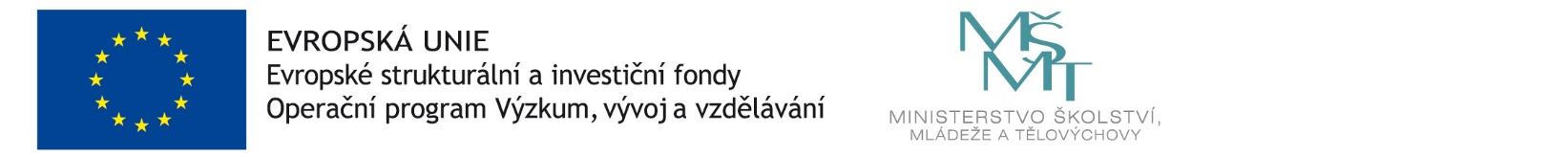 